Как организовать досуг ребенка дома

Дождливый день может показаться таким же бесконечным, как путешествие Ноя в Ковчеге, потому что полный энергии непоседа вынужден долгое время оставаться в замкнутом пространстве. Мрачный, пасмурный день может угнетать и взрослых и детей — и никак не справиться с плохим настроением. Чтобы не зависеть от ненастной, холодной погоды, ребенок должен быть в хорошей физической и психической форме. И в этом могут помочь игры, увлекательные занятия и представления, описание которых дается в этой статье. 
Если есть возможность, пригласите к себе друзей, но не забывайте, что развлечься можно и своей семьей, занимаясь делами гораздо более полезными и приятными, нежели бесконечное сидение перед телевизором. Помните также, что, несмотря на холод и сырость за окном, необходимо провести хотя бы несколько минут на свежем воздухе. Когда после дождя появится солнце, поищите на небе радугу.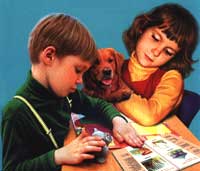 В этой работе вы найдете много полезных советов, как занять детей любого возраста при любой погоде.

Мокрый мелВ мокрую погоду хорош и мокрый мел. Утром на два — три часа опустите цветной мелок в раствор из трех частей воды и одной части сахара. (Сахар делает мел более плотным и, высохнув, тот меньше крошится.) Затем пусть ребенок что-нибудь начертит на плотной бумаге (желательно черного цвета) или на грифельной доске, и он увидит, каким глубоким и красивым становится цвет рисунка.

Выбери нарядДождливый день — очень подходящее время для того, чтобы наряжаться. В этом случае неплохо бы иметь под рукой коробку или мешок со старой одеждой. Пусть ребенок попробует пройтись по комнате в маминых туфлях на высоких каблуках (даже мальчишки получают от этого большое удовольствие) или в огромных папиных ботинках, подложив в них стельки; а еще интересно таинственно закутаться в шаль или с важным видом надеть "ковбойскую" шляпу; очень приятно станцевать в накидке, сделанной из юбки, простыни или полотенца. Девочки любят примерять мамины украшения, красить ногти и немножко попользоваться маминой косметикой.Предложите малышу изобразить какой-нибудь забавный персонаж, подобрав соответствующий костюм. Посоветуйте ему предстать в виде супермена в плаще, ковбоя в пестром шелковом платке и сапогах, изобразить старуху с клюкой или пришельца в шлеме с другой планеты. Театральный реквизитПрекрасные подарки для ребенка можно приобрести в театральном магазине. Высокая картонная шляпа, прогулочная трость и дешевые белые перчатки способны превратить вашего малыша в блестящего дэнди. Нос клоуна, огромные туфли, пластмассовый галстук-бабочка или парик принесут детям много радости и веселья.

Удержи книгуПредставьте, что вместе с ребенком вы изобрели новый олимпийский вид спорта — балансирование с книгой. Пусть малыш пройдет по комнате, пытаясь удержать ее на голове и не уронить. Он не должен дотрагиваться до книги руками. Очень скоро ребенок поймет, как важно передвигаться осторожно, высоко держа голову. Выбирайте книги разного формата, чтобы ему стало понятно, какие из них легко удержать на голове, а какие трудно.Можно придать игре форму соревнования между несколькими детьми. Кто-нибудь один выполняет роль судьи, в то время как остальные пытаются удержать книги на голове. Все дети одновременно ходят по комнате, и выигрывает тот, кто дольше всех удержит книгу, не притрагиваясь к ней. Победитель становится судьей и назначает участникам игры новый формат и вес книги.

Цвет дняЕсли, проснувшись дождливым утром, ребенок начнет жаловаться, что ему нечем заняться, познакомьте его с этой игрой. Предложите малышу выбрать любой цвет, например красный. Дайте ему одежду красных тонов, найдите для завтрака, обеда и ужина продукты красного цвета и украсьте ими стол. Красные рисунки, игрушки и даже частое употребление слова "красный" должны сопровождать ребенка в течение всего дня. Ищите в журналах картинки с красным цветом, посчитайте в доме все красные предметы. Для следующего дня помогите вашему сыну или дочери придумать новый цвет.

Музыкальный антрактОрганизуйте оркестр из самодельных музыкальных инструментов. Их можно изготовить из того, что есть дома. Положив в металлическую банку из-под чая маленькие камешки, пуговицы или стеклянные шарики, вы получите музыкальный инструмент. Металлический звук уже есть, теперь нужно поискать небольшие кусочки дерева или деревянные предметы (например, деревянную ложку, доску для сыра, деревянные формочки или прищепки для белья). Ударяя друг о друга двумя деревянными предметами, медленно или быстро, сильно или осторожно, вы извлекаете звуки, подходящие для танцевальной музыки. Включив пластинку или кассету, ребенок может поддерживать ритм мелодии, играя на своих инструментах. Если шум, производимый оркестром, становится слишком громким, попросите музыканта играть в более тихой тональности.

Собери палочкиДаже маленькие дети любят эту традиционную игру. Возьмите десять палочек от эскимо или пластмассовые соломинки. Ребенок держит их в руке, затем отпускает, и они падают на стол. Малыш должен осторожно собрать их по одной так, чтобы не сдвинуть лежащие рядом. Если он сдвинет хотя бы одну, игра заканчивается. Подсчитайте, сколько палочек он может собрать за один раз и сколько попыток должен сделать, чтобы, наконец, собрать все палочки. Понаблюдайте за его успехами по мере того, как он приобретает опыт игры. Теперь ваша очередь играть.
Поиски сокровищДети всегда с удовольствием что-нибудь прячут и ищут, поэтому поиграйте со своим малышом в прятки или в поиски сокровища, используя игрушки или предметы домашнего обихода. Полезно включить в игру элементы обучения.Если ваш ребенок учит алфавит, то напишите какую-нибудь букву на нескольких клочках бумаги. Пусть малыш выйдет из комнаты, пока вы их прячете (только не старайтесь спрятать слишком далеко, чтобы не разочаровывать его). Позовите ребенка обратно и торжественно объявите: "В этой комнате в тайниках хранятся шесть букв „Т". Посмотрим, быстро ли ты их найдешь". Если малышу трудно, подсказывайте, говоря "горячо", когда он приближается к спрятанному предмету, и "холодно", когда удаляется.Для ребенка постарше напишите на бумаге буквы, из которых состоит его имя или новое слово, и вырежьте их, как для ребуса. Найдя буквы, ребенок должен собрать их в одно слово (с вашей помощью, если необходимо), и пусть это станет частью игры.Самые старшие дети могут заняться поисками шести предметов, в названии которых есть две гласные буквы (книга, мыло, сумка, щетка, лампа, очки), десяти предметов на букву "Т" или искать вещи из списка, составленного вами.
Волейбол домаВы хотите заняться физическими упражнениями, не выходя на улицу? Воздушные шары — это то, что вам нужно. Они небольшие, легкие и на 92 процента гарантируют от любых повреждений. Пусть ребенок забавляется, подбрасывая шары вверх одной или двумя руками попеременно. Натянув веревку между спинками двух стульев, находящихся на некотором расстоянии друг от друга, устройте игру в волейбол. Несколько детей одновременно могут с удовольствием перебрасывать шар туда и обратно.

Воздушные шары в подарокВсегда держите под рукой пакет с воздушными шариками. Они могут пригодиться для разного рода развлечений; можно ловить их, как мяч, играть ими в "бадминтон", заменив теннисные ракетки журналами, устроить соревнование — кто быстрее перебросит шар на другой конец комнаты. Воздушные шары могут украсить комнату больного малыша или, по желанию ребенка, висеть причудливыми гирляндами над обеденным столом.

Что пропало?Положите на поднос пять предметов, например: ключ, мячик, ложку, кубик и мелок. Пусть ребенок внимательно посмотрит на эти предметы и назовет каждый из них. Затем он закрывает глаза, а вы в это время прячете один из предметов в карман. Снова посмотрев на поднос, малыш должен определить, чего не хватает. Чтобы было интереснее, постепенно добавляйте на поднос новые вещи, и когда ребенок освоит игру, начните убирать сразу по нескольку предметов. Обычно в этом занятии с удовольствием принимают участие все члены семьи.

Я знаю, что этоЗавяжите ребенку глаза шарфом или платком. Объясните, что передвигаться по комнате надо осторожно, вытянув руки вперед. Дотронувшись до какого-нибудь предмета, он должен назвать его и описать. Затем наступает ваша очередь сделать то же самое. Сравните свои впечатления и узнайте, что ребенку нравится больше — искать предметы или следить за тем, как это делаете вы.Конечно, сначала необходимо убедиться, что в комнате нет опасных предметов или дорогих китайских ваз. Постарайтесь все время, пока у ребенка закрыты глаза, находиться рядом.
Загадки про животныхПредложите ребенку задумать про себя какое-нибудь животное и жестами изобразить его повадки. По тому, как он двигается, постарайтесь понять, кто это. Малыш должен помочь вам сделать это как можно быстрее.Затем наступает ваша очередь загадывать. После того как вы оба справитесь с этой задачей, побеседуйте о зверях, птицах, рыбах. Составьте список животных, которых уже знает ребенок, и постарайтесь найти картинки с их изображением. Разделите их на три группы: дикие, домашние и комнатные животные. Постарайтесь узнать побольше о тех из них, кого вы изображали, и посмотрите, удастся ли вам теперь сделать это лучше. Подумайте также о прогулке в зоопарк, правда, туда лучше пойти в солнечный день.Такие упражнения обогатят словарный запас вашего ребенка и его представления об окружающем мире.
Язык жестовПознакомьте вашего ребенка с языком жестов. Расскажите, как люди таким образом обмениваются друг с другом информацией. Придумайте жесты, которые можно было бы использовать в качестве особого языка в вашей семье. Если ребенок заинтересуется этим, возьмите в библиотеке книгу о языке жестов. Выучите несколько простых движений и попробуйте сказать на этом языке "Я люблю тебя", "Спокойной ночи", "Приятных снов" и "Что у нас на обед?АвтогонкиЕсли в вашем доме любят автомобили, сделанные из спичечных коробков или другого подручного материала, организуйте авторалли, лучше — в направлении против часовой стрелки. С помощью клейкой ленты или веревки обозначьте на полу трассу. Убедитесь, что есть стартовая и финишная линии. После этого дети могут устроить гонки по трассе и, используя кухонный таймер или секундомер, определить, кто покажет лучшее время.
ОтпечаткиТакая игра понравится большинству родителей. Возьмите бумагу для рисования и краски — темперу, акварель или гуашь. Пусть ребенок соберет небольшие предметы разной формы и качества — для начала подойдет кусочек губки, крышка от бутылки, морская раковина, крышка от упаковки маргарина, несколько ластиков. Теперь надо обмакнуть что-нибудь в краску, а затем использовать как штамп, оставляющий отпечатки на бумаге. Пусть ребенок проделает это с разными предметами на одном листе бумаги по нескольку раз. После того как он испробует для этой цели каждый из них, возьмите новые. Приложив к бумаге выкрашенную половину картофелины с вырезанными в ней дырочками и бороздками, можно увидеть интересный узор. Усовершенствуйте этот метод получения отпечатков с помощью подручных средств.

КомпьютерВ наше время у многих есть дома компьютер, и детям любого возраста будет интересно познакомиться с этой удивительной машиной. Сядьте с малышом перед клавиатурой, и пусть он нажмет на какую-нибудь клавишу — сначала напечатайте строчку из букв А, затем из букв Б. Наберите крупным шрифтом несколько простых слов и попросите ребенка найти на клавиатуре буквы, из которых они состоят. Наберите его имя разными способами: прописными буквами, жирным шрифтом или курсивом.Зайдите в магазин, где продаются компьютеры, и постарайтесь найти такую программу, которая была бы интересна ребенку и в то же время помогала бы обучить его работе с компьютером. Когда малыш только начинает заниматься компьютерными играми, ему бывает трудно координировать движения. Он скорее освоит это, если будет наблюдать, как играют старшие дети. Приобретите для них специальную программу, которая поможет не только обучиться технике набора текстов, но и сделает этот процесс настолько увлекательным, что дети с удовольствием будут проводить за клавиатурой целые дни. (Программа может использоваться также и взрослыми.)

В какой руке?Для этой простой настольной игры, которая подходит детям любого возраста, необходимо иметь только лист бумаги, ручку, несколько камешков или мелких монет.Вы знаете игру, в которой кто-то прячет за спину обе руки, зажав в одной из них какой-нибудь предмет, затем выставляет их вперед, а другой должен угадать, в какой руке находится предмет. Эта старая индийская игра, основанная на способности угадывать, позволяет оценить вашу интуицию. Возьмите достаточно большой лист бумаги и посередине начертите круг, в центре которого изобразите звезду. Слева и справа от него нарисуйте четыре маленьких кружочка так, чтобы они не касались друг друга. В конце каждого ряда кружков начертите квадрат. Напишите в одном из них ваши инициалы, а в другом — инициалы ребенка. Положите в центр большого круга камешек. Затем пусть ребенок зажмет в одной руке так, чтобы вы не видели, другой камешек и предложит вам отгадать, в какой. Если вы определите правильно, то можете передвинуть камешек, лежащий на столе, в сторону вашего квадрата. Если ошиблись, то передвигаете его по направлению к квадрату ребенка. Игра заканчивается, когда камешек доходит до чьего-либо квадрата. Затем можно начать игру снова, поменявшись ролями.

Самодельный календарьЕсли вы хотите выработать у своего ребенка такое качество, как организованность (а это может продолжаться ох как долго, вплоть до зрелого возраста), удобнее всего начать ваши попытки в дождливый день с изготовления стирающегося календаря. Возьмите кусок картона. Полежите его горизонтально. Проведите линию, достаточно отступив от верхнего края, где нужно указать год и месяц. Пусть малыш расчертит картон так чтобы получилась сетка из шести квадратов по вертикали и семи по горизонтали.

Подходящий размер

Если вы занимаетесь с довольно маленьким ребенком, возьмите картон большего размера — школьники младших классов, конечно, предпочитают рисовать картинки, а не делать записи.Единственное, что ребенок должен написать непосредственно на картоне (кроме самой сетки), — это названия дней недели, расположив их в первом ряду. Затем оберните картон в полиэтилен.Теперь, воспользовавшись смывающимся маркером, ребенок может записать месяц и год, а затем, заглядывая в настоящий календарь, проставить в соответствующем квадрате каждое число месяца.После завершения работы вам с ребенком следует решить, что пометить в календаре — предстоящие школьные мероприятия, посещение родственников, спортивные игры или праздники. Вы также должны договориться о том, когда малыш будет выполнять свои домашние обязанности — убирать комнату или поливать цветы. В конце месяца сотрите старые записи и сделайте новые.

СтроительствоЕсть много разных игрушек, которые привлекают внимание детей, но лишь некоторые из них остаются самыми любимыми на протяжении долгого времени — это деревянные кубики или строительные кубики фирмы "Лего" и другие строительные конструкторы, где нет правил и можно импровизировать. Занимаясь с ними, и мальчики и девочки приобретают полезные навыки. Часто бывает так, что стоит вам высыпать на пол коробку с деревянными кубиками или фирмы "Лего", и ребенок на несколько часов погружается в игру.Можно подсказать малышу, что лучше построить, и пусть он развивает вашу идею. Посоветуйте ему соорудить гоночный трек с туннелями и наклонными въездами для игрушечных автомобилей, город на Луне, замок высотой с диванную подушку, крепость или тайное убежище. Чтобы сделать игру еще интереснее, добавьте к строительным конструкциям машинки и другие игрушки.

Мозаика из яичной скорлупыЧто еще можно сделать с яичной скорлупой, кроме того, чтобы стараться не наступить на нее? Вот способ, как творчески использовать отходы от вашего завтрака. Соберите скорлупу от дюжины яиц, вымойте и высушите ее на листе бумаги. Затем пусть ребенок ложкой или толкушкой измельчит ее. (Дети очень любят это занятие.), Возьмите два-три пластмассовых стаканчика или чашечки, налейте в них воды и растворите немного краски разного цвета. Разложите по чашечкам измельченную скорлупу и перемешайте. Выдержите скорлупу в растворе около пятнадцати минут, пока она не окрасится. Затем пусть ребенок вынет ее вилкой и разложит на бумаге. Дайте ей высохнуть в течение ночи. На следующий день ваш малыш может сложить мозаичную картину, приклеивая скорлупу на бумагу и обводя детали рисунка цветными мелками.

Глиняная скульптураУ глины удивительно разные свойства. Благодаря одним древние китайские гончары создавали из нее изысканные полупрозрачные сосуды, другие так завораживают малыша, что он подолгу может не отходить от кухонного стола, увлеченно создавая свои глиняные шедевры. Особенно хорошо ему это удается в долгий дождливый день.А начинать лучше с самого простого, что можно сделать из куска глины, — придать ему плоскую форму, придавив к ровной твердой поверхности. Чтобы потом легче было очистить поверхность стола, подложите под глину лист бумаги. Дайте ребенку скалку, и пусть он раскатает глину. Покажите ему, как можно сделать из глины всевозможные украшения. Предложите воткнуть или вдавить в нее зубочистки, палочки от мороженого или соломинки. Если приложить к куску глины пуговицы, пластмассовые или деревянные буквы, канцелярские скрепки, крышки от бутылок и другие небольшие предметы, а затем убрать их, то получится необыкновенно красивый рисунок. Формочки для теста тоже подойдут для этого.Пусть ребенок, сплющив кусочки глины, вдавит в них забавные картинки или вкладыши от жевательных резинок. А еще можно раскатать глину так, чтобы получились волнистые полоски. Их хорошо использовать для декоративного оформления ваз, кувшинов, горшочков, а также в качестве ювелирных украшений.

Морское путешествие в КитайВы должны быть уверены, что ваш ребенок здоров на сто процентов, и тогда можно позволить ему выйти под дождь, если, конечно, не очень холодно. Что может быть интереснее, чем облачиться в плащ-дождевик, резиновые сапоги и выйти на улицу, при этом захватив с собой бумажные тарелки и чашки. Отправьте их путешествовать в Китай, опустив в канаву или хотя бы в большой ручей. Ребенок может с утра заняться строительством кораблей из кусочков мыла, бумажных тарелок и чашек.Прыгая по лужам, перегораживая камешками водяные потоки и собирая капли дождя из-под водосточной трубы, постарайтесь показать ребенку, что даже самые неприхотливые вещи могут доставить человеку большое удовольствие. Если малыш одет по погоде и не промок, то дождь не опасен, и ребенок начнет понимать, что и в плохую погоду можно радоваться жизни.

Контуры вещейВместе с ребенком найдите дома предметы, контуры которых удобно обвести на бумаге —- крышки от банок и бутылок, кубики, ложки, элементы головоломок, отдельные части игр, туфли. Пусть ребенок обведет их карандашом на отдельных листках бумаги, а затем вырежет. Полученные фигурки можно раскрасить и сделать коллаж. Это занятие помогает маленьким детям научиться соотносить пространство и форму, а также вырабатывать глазомер.

Танец с шарфомВаш ребенок почувствует себя счастливым, если обнаружит, что владеет своим телом как во время танца, так и делая гимнастику. Вот один из способов помочь малышу приобрести свободу движений и грациозность, а кроме того, развлечь его. Попросите вашу дочь или сына собрать все вместе старые шарфы, большие и маленькие, которые пригодились бы для танцев.Положите шарфы в коробку — шифоновые, фланелевые, шерстяные, шелковые — любые, какие только сможете найти у себя дома или у знакомых. В один из пасмурных дней достаньте эту необычную коллекцию и включите музыку. Пусть ребенок закроет глаза и вынет один или два шарфа. Вы также можете выбрать какой-нибудь для себя. Включайте музыку и начинайте кружиться в танце, размахивая шарфами.Если ребенку понравится эта игра, сочините что-нибудь необычное. Представьте, что шарф — это огромная змея, с которой вы танцуете в джунглях. Или вообразите, что шарф — парящая балерина, самолет или даже летящий баскетболист.

Оформи коробку

Пусть ребенок оформит коробку, в которой вы храните шарфы. Разумеется, можно раскрасить ее красками или цветными мелками, но также неплохо будет наклеить кусочки материи и пуговицы.

ЗвукооператорДля этой игры необходимо звуковое сопровождение, и здесь не обойтись без специальных приспособлений. Ребенок с удовольствием займется поисками предметов, которые могут стать источником разных характерных звуков. Для этого подойдут противень и металлическая ложка, лыжные ботинки и доска, чистые консервные банки, наполненные сухим горохом, кастрюлька с крышкой, свисток и другие.Кроме того, приготовьте магнитофон и пустую кассету. Теперь вы готовы к тому, чтобы сделать радиопостановку (послушайте, как торжественно звучит ваш голос): "Внимание! В эфире радиоспектакль!"Расскажите сказку о добре и зле. Она может начинаться так:"Однажды мы бродили по лесу и неожиданно услышали чьи-то шаги. (Засуньте руки в ботинки, а потом тяжело и медленно перебирайте ими по доске.) Сначала шаги были тихими, но постепенно становились все громче и громче. (Вы знаете, как это сделать.) Я обернулся и увидел огромного медведя. Я замер от страха, и тут грянул гром. (Ударьте несколько раз ложкой по противню.) Я взглянул на небо, с которого посыпались крупные капли дождя (потрясите консервной банкой с сухим горохом), а медведь раскрыл свой зонтик и пошел прочь. Дождик кончился, и я понял, что пора выбираться из лесу…"Итак, у вас появилась идея. Теперь разыграйте сказку до конца вместе, создавая звуковые эффекты. Затем скажите ребенку, что настало время записать спектакль на магнитофон, а он станет звукооператором. Вы будете рассказывать сказку, а малыш — создавать звуковые эффекты. Включите магнитофон и приступайте к делу. За ужином или перед сном прослушайте запись вместе с другими членами семьи. Когда ребенок подрастет, он сможет поиграть в эту игру вместе со своими друзьями.

Кукольный театрНесомненно, куклы были придуманы в дождливый день. Устроить кукольное представление ребенок может сам или в компании своих друзей. Накройте двумя простынями стол, достаточно большой для того, чтобы дети могли ползать под ним. Простыни должны заходить одна на другую в виде занавеса так, чтобы легко было высунуть руку. Куклы-марионетки, игрушечные звери — все они могут быть сказочными героями. Если вы хотите занять ребенка подольше, пусть он сделает куклы из носков или бумажных пакетов. Потом малыш должен придумать сценарий и организовать постановку пьесы.

Куклы из пакетаСамый простой способ смастерить куклу из того, что есть на кухне, — это набить газетой бумажный продуктовый пакет, перекрутить его посередине и перетянуть бечевкой или круглой резинкой. Аккуратно, чтобы было не заметно, вставьте внутрь стержень — пластмассовую соломинку или любой другой безопасный предмет длиной около двадцати пяти сантиметров. Теперь у вас есть туловище со стержнем. Покажите ребенку, как должна выглядеть готовая кукла. Затем пусть он сделает несколько лиц, вырезав их из пустых пакетов.

Знаменитые следыЕсли не побоитесь небольшого беспорядка, вы можете устроить забавное развлечение, о котором будете с удовольствием вспоминать много лет спустя, когда ваш малыш станет уже большим. Расскажите ему о театре в американском городе Лос-Анджелесе, куда приглашают знаменитых и популярных актеров кино, чтобы они оставили свои следы на специальной дорожке. Поскольку ребенок в вашей семье тоже всеобщий любимец, то это будет весьма трогательно, если вы захотите сохранить следы его ног.Вылейте немного краски (желательно темперы) в плоский сосуд, где есть немного воды: для этого прекрасно подойдет и противень. Разложите на полу газеты и посередине поставьте противень.Предложите ребенку снять ботинки и носки и опустить босую ногу в краску. Пусть с нее стекут капли, после чего быстро приложите ступню к белой бумаге. Краска может щекотать кожу, поэтому попросите малыша некоторое время не шевелить ногой, и тогда получится четкий, яркий отпечаток. Пока краска сохнет, ребенок успеет вымыть ногу.Когда отпечаток будет готов, помогите малышу написать печатными буквами свое имя, возраст и проставить дату в нижней части листа. Возможно, он захочет вырезать свой след и приклеить его на лист цветной бумаги. Посоветуйте ему вставить в рамку свою "личную печать" и подарить бабушке. Все это можно проделать, оставляя на память и отпечатки рук.

Друг из подушкиПожертвуйте для этого занятия старой подушкой и недорогой наволочкой, чтобы ребенок мог смастерить из них игрушку.Перевяжите подушку посередине веревкой или тем, что попадется под руку. Сверху приклейте или пришейте ленточки или тесемки, чтобы получились волосы. Нарисуйте фломастером лицо или вырежьте отдельные части лица из ткани и все это приклейте или пришейте к подушке. Теперь вы должны решить, во что одеть куклу, — для этого подойдут трусы, старая рубашка с короткими рукавами или же кусочки ткани — чтобы она обрела как можно более романтичный вид.

Полезный совет

Старая наволочка, раскрашенная ребенком, потом может вполне сгодиться для того, чтобы носить в ней игрушечных животных, любимые лоскутки, кусочки материи или, если необходимо, сложить в нее одежду накануне визита к бабушке и дедушке.

Несколько самых любимых вещейПасмурный или дождливый день вполне подходящее время для занятия фотографией. Предложите ребенку собрать свои любимые вещи и расположить их в виде натюрморта. Потратьте время на то, чтобы вместе с малышом составить забавные "композиции" из этих предметов. Например, любимый журнал можно свернуть в трубочку и засунуть в домашние тапочки. Попробуйте разместить вещи на одеяле, которое послужит им фоном. Как только подходящий ракурс выбран — фотографируйте. Лучше всего для такой съемки подойдет "Полароид". Если же у вас обычный фотоаппарат, то, окончив снимать, не затягивая отдайте пленку проявить в мастерскую.Вы можете создать несколько натюрмортов, каждый раз делая отдельный снимок. Поставьте на фотографиях дату и сохраните их. Возможно, дети постарше напишут сами истории об этих предметах или попросят родителей записать под их диктовку.

